Pour contacter le groupe d'appui départemental : 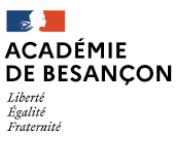 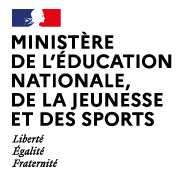 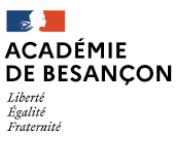 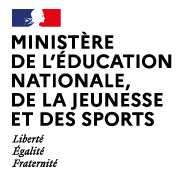 pedt-jura@ac-besancon.frDocument mis à jour  le 31 mai 2022Projet Educatif Territorial (PEdT)2022-2025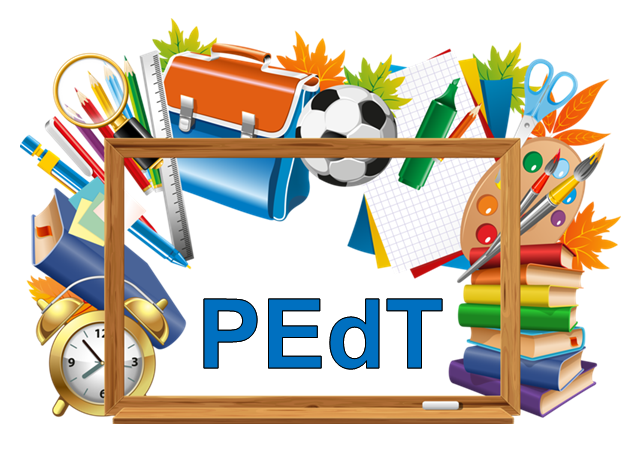 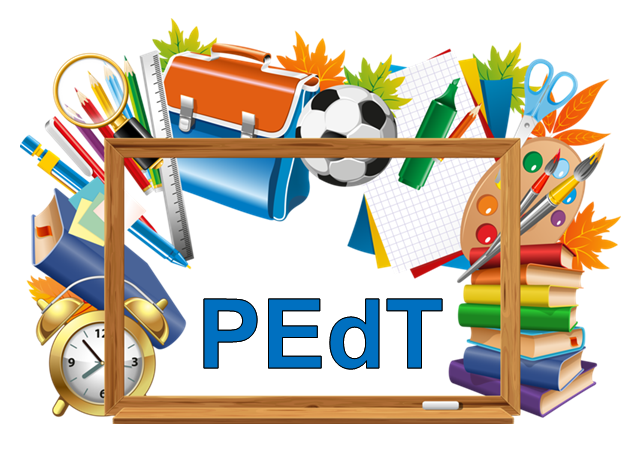 Durée du PEDT (trois ans maximum) :Nom du pilote du PEdT : Fonction : Adresse : Téléphone : Adresse électronique : Nom et coordonnées du coordonnateur périscolaire, ou directeur de l’accueil périscolaire :PréambuleLe projet éducatif territorial (PEDT) est un moyen de définir les priorités locales communes en matière d’éducation, appuyée d’une méthodologie et d’une démarche d’évaluation collectivement établies. Cet outil de collaboration, à l’initiative de la collectivité locale, rassemble les différents acteurs éducatifs d’un territoire afin de construire ensemble un état des lieux et de définir des objectifs communs ou complémentaires dans l’intérêt des enfants scolarisés dans le premier degré. L’objectif est de prendre en compte des différents temps de la semaine de l’enfant, et d’articuler l’action des différents acteurs éducatifs : parents, équipe éducative de l’école, équipe éducatives des temps péri et extra scolaires.Démarche pour mettre en œuvre et faire vivre un PEDT(Voir Vademecum PEDT 2021)La trame ci-jointe comprend l’ANNEXE PEDT et l’ANNEXE PEDT-PLAN MERCREDILa rédaction des annexes en vue de la signature d’un PEDT ou PEDT-Plan Mercredi est réalisée après la mise en œuvre des différentes étapes proposées :Etape 1 : Délimiter un périmètre d’action cohérent et valider la démarche PEDTEtape 2 : Réaliser un état des lieux à l’échelle du périmètre global du PEDTEtape 3 : Affiner l’état des lieux pour chaque école/accueil de loisirsEtape 4 : Définir des objectifs partagés pour chaque école/accueil de loisirsEtape 5 : Formaliser et transmettre les ANNEXES PEDT/ PLAN MERCREDI à l’adresse ddcspp-groupe-appui-pedt@jura.gouv.frEtape 6 : Faire vivre le PEDT tout au long de la convention  - mettre en place les actions proposées- réunir les comités de pilotages/de suivi- faire des points de suivi/évaluationEtape 7 : Préparer la fin/ le renouvellement du PEDT- bilan des actions (résultats, actions réalisées ou non, points à améliorer) et de la dynamique PEDT- au regard de l’évaluation, refaire un état des lieux en vue d’un renouvellementANNEXE 1 Projet éducatif de territoire (PEDT)ETAPE 1 : Délimiter un périmètre d’action cohérent et valider la démarche de PEDT Objectifs généraux du PEDT, outil de collaboration locale :Mobiliser toutes les ressources du territoire afin de garantir la continuité éducative entre les différents temps de vie de l’enfant.Favoriser les échanges entre les acteurs tout en respectant leur domaine de compétence.Contribuer à la réussite éducative et à la lutte contre les inégalités scolaires ou d’accès aux pratiques de loisirs.1.1 Préciser le périmètre concerné par le PEDT :1.2 Indiquer quelle(s) collectivité(s) exercent les compétences :Scolaire : Périscolaire :Extrascolaire :1.3 Liste des communes et écoles du territoire concernées :ETAPE 2: Réaliser un état des lieux à l’échelle du périmètre global du PEDT2.1 Nombre d’enfants scolarisés sur le territoire du PEDT :2.2 Spécificités territoriales :Zone de montagne, zone de revitalisation rurale, quartiers politique de la ville, zone d’éducation prioritaire, problématiques de transports, caractéristiques de la population..2.3 Transports scolaires :Nombre de circuits par jour :En cumulant la durée du trajet la plus longue et la fréquence (2 ou 4 fois par jour), le temps total de transport journalier pour un enfant atteint : 1h ;1h30 ;2h ;dépasse 2h/jour ?2.4 Liste des accueils de loisirs déclarés sur le territoire et périodes de fonctionnement :Cocher simplement la période de fonctionnement2.5 Indiquer les éventuels accueils non déclarés (garderie = simple surveillance) :2.6 Etat des lieux synthétique des ressources associatives, équipements culturels et sportifs du territoire :ETAPE 3: Etat des lieux par école/ accueil de loisirs Point d’attention :S’il existe 1 site spécifique qui accueille les enfants uniquement le mercredi et distant de l’école, il convient de remplir la rubrique « ACCUEIL SPECIFIQUE MERCREDI »Pour les autres sites où école et accueil périscolaires sont en proximité, il convient de remplir 1 rubrique « SITE » pour chacun d’eux.ACCUEIL SPECIFIQUE MERCREDINOM du SITE :Les locaux et le matériel : Le projet pédagogique de l’accueil de loisirs du mercredi :Porte sur la période du ….. au ……A été transmis au service DJES :  oui    nonCitez quelques objectifs pédagogiques spécifiques au mercredi :--SITES ECOLE/PERISCOLAIRENOM du SITE :3.1 Nombre d’enfants scolarisés à l’école en septembre 2022 :Maternelle :Elémentaire :TOTAL :Accueil à partir de :    □ 2 ans       □ 3 ans3.2 Horaires école :3.3 Prise en charge collective en périscolaire, hors mercredi :□ Accueil de loisirs déclaré □ Simple surveillance (ou garderie : il s’agit d’un temps d’accueil non déclaré, sans organisation d’activités, sans projet pédagogique, de ce fait non soumis au Code de l’Action sociale et des Familles).   Si simple surveillance, envisagez-vous la déclaration en accueil de loisirs ?  oui  non Taux d’encadrement (voir page 11 du vademecum PEDT) :□ Habituel en accueil périscolaire     □ Dérogatoire PEDT3.4 Prise en charge en accueil collectif de mineurs le mercredi :Observations éventuelles : (articulation avec d’autres accueils de loisirs, navette transport mise en place, covoiturage…3. 5 Les locaux - le matériel :3. 6 Les grands axes du projet d’école :---3.7 Le projet pédagogique de l’accueil de loisirs :Porte sur la période du ….. au ……A été transmis au service DJES :  oui    nonCitez quelques objectifs pédagogiques :---3.8 Le déroulement de la pause méridienne (hors mercredi) :- Durée du temps de repas pour chaque enfant :   □ 30 minutes  □ 45 minutes □ 1 heure- Nombre de services : □ 1 service   □ 2 services □ 3 services  □ en continu type self- Mode de livraison : □ liaison chaude   □ liaison froide   □ préparation sur place- Existence d’espaces adaptés à la pause méridienne :- Organisation des temps avant/après-repas :3.9 L’accueil des enfants de moins de 6 ans :3.10 Les activités périscolaires :3.11 Les  Activités pédagogiques complémentaires mises en œuvre par les enseignants  (APC) :- Horaires prévus ?- Comment le lien est-il fait entre les APC et les autres temps de l’enfant ?- Comment sont établies les priorités pour les inscriptions ?3.12 L’accueil et l’information des familles à l’école et accueil de loisirs :3.13 Les temps de travail entre les équipes scolaires et périscolaires :3.14 Accueil d’enfants à besoins spécifiques ou en situation de handicap :Observations (types de besoins spécifiques, difficultés rencontrées…) :ETAPE 4 : Définir des objectifs partagés pour chaque site école/accueil de loisirsNOM du SITE :4.1 Les attentes des acteurs éducatifs :Parents :Enseignants :Equipe d’animation :Enfants (si ont été associés à une expression de besoins) :4.2  Définition de 3 objectifs partagés qui ressortent de l’état des lieux :Objectif 1 :Objectif 2 :Objectif 3 :4.3 Proposition d’actions concrètes à mettre en œuvre sur la durée du PEDT :(préciser les acteurs concernés, le moment de la semaine concerné et le calendrier de mise en œuvre)Objectif 1 : Objectif 2 : Objectif 3 : Mise en œuvre et animation du PEDT Pilote du PEDT :Composition du comité de pilotage :Veiller à limiter le nombre de membres, mais en assurant à minima une représentation de la collectivité, de directeurs écoles/accueils de loisirs, de représentants de parents, de la DSDEN  (Inspecteur de la circonscription, et service départemental à la jeunesse à l’engagement et aux sports).Périodicité des réunions :Composition des comités de suivis : (indispensable lorsqu’il y a plusieurs écoles- accueils de loisirs sur le territoire du PEDT. Il s’agit de permettre une réflexion au plus près des enfants, il est conseillé d’organiser ces comités locaux avec des représentants de l’école/accueil de loisirs, le pilote du PEDT, des représentants des parents.Périodicité des réunions :Indicateurs de la dynamique du PEDTPar exemple : nombre de réunions de comités de suivi/ pilotage, existence de compte-rendus écrits, pris en compte de l’intérêt de l’enfant dans les échanges…ANNEXE 2 : PLAN MERCREDIObjectifs du Plan Mercredi :1) Assurer la complémentarité et la cohérence éducative entre les différents temps de l’enfant.2) Favoriser l’accueil de tous les publics.3) Mettre en valeur la richesse des territoires.4) Développer des activités éducatives de qualité.1 Communes et noms des accueils de loisirs ouverts le mercredi au moins une demi-journée :---Rappel des horaires et effectifs du mercredi pour chaque site ouvert  (voir étape 3 - 3.4)Nom de l’accueil de loisirs 1 :Nom de l’accueil de loisirs 2 :Nom de l’accueil de loisirs 3:Proposition de développement du Plan Mercredi sur l’ensemble du territoire en PEDTObjectif 1 : Assurer la complémentarité et la cohérence éducative entre les différents temps de l’enfant.Objectif 2 : Favoriser l’accès à tous les publicsObjectif 3 : Mettre en valeur les richesses du territoireObjectif 4 : Développer des activités éducatives de qualitéType d’activités proposées le mercredi (vous pouvez illustrer)□ Activités artistiques□ Activités scientifiques□ Activités numériques□ Activités civiques□ Activités de découverte de l’environnement□ Activités éco-citoyennes□ Activités physiques et sportives□ AutresPartenaires (vous pouvez illustrer)□ Associations culturelles et environnementales□ Associations sportives□ Équipe enseignante□ Équipements publics (musées, bibliothèques, conservatoires, parcs naturels, espaces sportifs...)□ Structures privées (fondations, parcs, entreprises culturelles et sportives...)Participation d’intervenants extérieurs, en plus de l’équipe d’animation (vous pouvez illustrer)□ Intervenants associatifs rémunérés□ Intervenants associatifs bénévoles□ Intervenants de statut privé non associatif (libéral, salarié, auto-entrepreneur, artisan…)□ Parents□ Enseignants□ Personnels municipaux (éducateurs sportifs, ATSEM, bibliothécaires, jardiniers…)□ AutresPour les PEDT en renouvellement, merci de joindre à la trame PEDT, les compte-rendus de comités de pilotage, éléments de bilans, portant sur l’année la période de convention écoulée.CommuneNom de l’écoleType école (primaire, maternelle, élémentaire)Publique/privéeEn publicEn privéTotalDonten situation de handicapDont enfants de moins de 3 ansMoins de six ansSix ans et plusTotalCommune d’implantationMatin avant écoleMidi avec repasSoir après écoleMercredi au moins ½ journéeVacancesCommune implantationMatin avant écoleMidi avec repasSoir après écoleHorairesNombre moyen d’enfants de 2-3 ansNombre moyen d’enfants de 4-6 ansNombre moyen d’enfants de 7-12 ansTOTALHoraires matin :Pause méridienne :Horaires après-midi :OuiNonEn partieMutualisation école/ALObservationsUne salle spécifique au moins est réservée à l’accueil de loisirsUne grande salle est disponible pour des activités sportives ou motrices (motricité ou autre)Il existe des cours de récréationAccès à un préauAccès à des espaces de verdureDes sanitaires sont accessibles et en nombre suffisants (1 sanitaire pour 10 enfants)Le mobilier est adaptéAccès à des salles thématiques (bibliothèque, informatique, activités manuelles…)JourLundiMardiMercrediJeudiVendrediHoraires matinéeHoraires après-midiHorairesNombre moyen d’enfants de 2-3 ansNombre moyen d’enfants de 4-6 ansNombre moyen d’enfants de 7-12 ansTOTALHoraires avant école :Pause méridienne :Horaires après-école :HorairesNombre moyen d’enfants de 2-3 ansNombre moyen d’enfants de 4-6 ansNombre moyen d’enfants de 7-12 ansTOTALHoraires matin :Pause méridienne :Horaires après-midi :OuiNonEn partieMutualisation école/ALObservationsUne salle spécifique au moins est réservée à l’accueil de loisirsUne grande salle est disponible pour des activités sportives ou motrices (motricité ou autre)Il existe des cours de récréationAccès à un préauAccès à des espaces de verdureDes sanitaires sont accessibles et en nombre suffisantsLe mobilier est adaptéAccès en périscolaire à des salles thématiques  (BCD, informatique, activités manuelles…)OuiNonEn partieObservationsMobilier adaptéCoins de jeux calmesCoin lectureEspaces pour jouer en petits groupesOuiNonEn partieObservationsDes espaces extérieurs adaptésDes coins calmes matin, midi, soirDu mobilier adapté en périscolaireFormation-compétences spécifiques des équipesUn temps suffisant pour mangerDes sanitaires adaptés Possibilité de repas au plus tard à 12hPossibilité de partir à la sieste peu de temps après le repasSi besoin, possibilité de commencer la sieste durant le temps périscolaireDes activités périscolaires adaptées aux besoins des enfants Intervention d’adultes repères communs au temps école/périOuiNonEn partieRemarquesLes activités proposées sont diversifiées (sportives, manuelles, expression, citoyennes, environnement…)Les enfants peuvent choisir leur activitéLes activités sont adaptées aux moins de 6 ansLes activités sont adaptées aux plus de 6 ansCertaines activités sont proposées par modules ou cycles  (TAP, ateliers…)Des temps de jeux libres existentDes temps en petits groupes sont possiblesDes temps individuels sont possiblesL’organisation des activités prend en compte les rythmes des enfantsDes activités sont menées avec des intervenants extérieursLes enfants ont la possibilité de sortir de l’accueil de loisirs (stade, forêt, jardin…)Une aide aux devoirs le soir est proposéeLe même tarif est pratiqué pour l’ensemble des activitésLe tarif est différencié selon les ressources des famillesDes temps de travail en équipe sont mis en place régulièrement pour décliner le projet pédagogique (organisation, activités, échanges de pratiques…)OuiNonEn partieRemarquesLes familles sont informées sur les modalités de fonctionnement de l’école/accueil de loisirsLes outils diversifiés existent : affichage, site internet, carnets de liaisons…Des temps d’accueil sont prévus à l’arrivée/départ des enfantsIl y a des permanences ou des possibilités de rendez-vous avec les directeursLes familles signent un règlement intérieurLes familles sont informées des règles de vie de l’accueil de loisirs/écoleLes modalités d’inscription à l’accueil de loisirs favorisent l’accès à tous (site internet, téléphone…)OuiNonEn partieRemarquesDes échanges existent entre les équipes accueil de loisirs/école sur des situations individuelles, difficultés d’enfantsDes temps de rencontre entre les directeurs de l’école et de l’accueil de loisirs existentDes temps de préparation/ coordination de projets existent entre équipesDes échanges sur les règles de vie sont possiblesDes échanges existent sur le partage des locaux-matérielLe directeur de l’accueil de loisirs est invité au conseil d’école, réunion de rentrée…OuiNonEn partieRemarquesDes enfants bénéficient d’un PAILe PAI est réalisé conjointement avec école/accueil de loisirs/ famillesDes AESH interviennent durant le temps scolaireDes AESH interviennent durant le temps périscolaire (repas, soir, mercredi…)Des encadrant ont suivi des formations spécifiques sur la thématique de l’inclusionDescriptionActeurs concernésCalendrierIndicateurs de mise en œuvreAction 1Action 2Action 3DescriptionActeurs concernésCalendrierIndicateurs de mise en œuvreAction 1Action 2Action 3DescriptionActeurs concernésCalendrierIndicateurs de mise en œuvreAction 1Action 2Action 3HorairesNombre moyen d’enfants de 2-3 ansNombre moyen d’enfants de 4-6 ansNombre moyen d’enfants de 7-12 ansTOTALHoraires matin :Pause méridienne :Horaires après-midi :HorairesNombre moyen d’enfants de 2-3 ansNombre moyen d’enfants de 4-6 ansNombre moyen d’enfants de 7-12 ansTOTALHoraires matin :Pause méridienne :Horaires après-midi :HorairesNombre moyen d’enfants de 2-3 ansNombre moyen d’enfants de 4-6 ansNombre moyen d’enfants de 7-12 ansTOTALHoraires matin :Pause méridienne :Horaires après-midi :Situation actuelleOuiNonEn partieExemples de mise en œuvre, souhaits d’évolutionCertains locaux sont mutualisés le mercrediUne charte de bon usage des locaux est mise en placeLes réflexions du Comité de Suivi PEDT portent aussi sur le mercrediLe projet pédagogique de l’accueil de loisirs décline spécifiquement le mercrediIl y a des liens entre des projets menés à l’école et certains projets du mercrediIl y a une recherche de complémentarité entre les projets scolaires et les projets du mercrediDes thèmes d’activités du mercredi sont déclinés sur plusieurs semainesAutreSituation actuelleOuiNonEn partieExemples de mise en œuvre, souhaits d’évolutionLa tarification est en fonction des ressources, toutes activités confondues  (pas de supplément sorties…)Les activités proposées sont diversifiéesLes enfants qui fréquentent l’accueil de loisirs sont de toutes catégories socialesIl y a une fréquentation équilibrée filles-garçonsLes familles sont reçues facilement par les responsables de structuresLe projet pédagogique est présenté de manière adaptée aux famillesDes moyens sont mis en œuvre pour l’accueil d’enfants en situation de handicap ou à besoins spécifiquesAutreSituation actuelleOuiNonEn partieExemples de mise en œuvre, souhaits d’évolutionLes espaces nature de proximité sont utilisés pour les animationsLes ressources culturelles de proximité sont utiliséesDes équipements sportifs de proximité existent et sont disponiblesDes partenariats existent avec des structures locales  (associations, musée, bibliothèque, artisans locaux…)Les compétences de parents ou d’habitants peuvent être valorisées pour certains projetsLes enfants ont la possibilité de se repérer, de découvrir leur environnement procheAutreSituation actuelleOuiNonEn partieExemples de mise en œuvre, souhaits d’évolutionLe projet pédagogique est régulièrement réinterrogé sur ses objectifs du mercrediLes activités proposées le mercredi sont adaptées à la durée (journée/après-midi)Les différents temps de la journée sont pris en compte dans le projet pédagogique (repas, temps libres, transitions…)Certains projets sont menés dans la durée (cycle, période entre vacances…)L’organisation et les activités prennent en compte l’âge des enfants.L’équipe d’animation a du temps hors présence enfants pour préparer les projets du mercrediL’équipe d’animation bénéficie de temps de formation ou d’échanges de pratiquesLes enfants sont acteurs de l’organisation de l’accueil et/ou du choix des activitésAutre